Отчет по  самообследованию деятельности муниципального автономного дошкольного образовательного учреждения города Хабаровска «Детский сад №9» за 2019 год Самообследование деятельности муниципального автономного  дошкольного образовательного учреждения города Хабаровска «Детский сад № 9» (далее ДОУ) составлено в соответствии с Приказом Минобрнауки Российской Федерации от 14 июня 2013 г. № 462 «Порядок проведения самообследования образовательной организацией» по состоянию за 2019 год. Самообследование включает в себя аналитическую часть и результаты анализа деятельности ДОУ.Аналитическая часть    Целью проведения самообследования ДОУ являются обеспечение доступности и открытости информации о деятельности ДОУ. В процессе самообследования были проведены оценка образовательной деятельности, системы управления ДОУ, содержания и качества подготовки воспитанников, организация воспитательно-образовательного процесса, качества кадрового, учебно-методического, библиотечно-информационного обеспечения, материально-технической базы, функционирования внутренней системы оценки качества образования, анализ показателей деятельности ДОУ.    Муниципальное автономное  дошкольное образовательное учреждение г. Хабаровска «Детский сада № 9» введено в эксплуатацию в 2008 году.  Учреждение расположено  в городе Хабаровске, ул. Союзная, 88, тел/факс 54-39-35, эл. почта hab9cad@mail.ru, сайт http://khabsad9.ru/.      ДОУ осуществляет свою деятельность в соответствии с Законом «Об образовании в Российской Федерации» от 29.12.2012г, № 273-ФЗ, ФГОС дошкольного образования от 17.10.2013г, Санитарно-эпидемиологическими правилами и нормативами СанПиН 2.4.1.3049-13, Уставом МАДОУ № 9, Федеральным законом «Об основных гарантиях прав ребёнка Российской Федерации», Конвенцией ООН о правах ребёнка. Детский сад посещает 138 воспитанника  в возрасте от 3 до 7 лет.
Количество групп - 4. Все группы общеразвивающей направленности.Режим работы детского сада:5-дневная рабочая неделя с выходными днями (суббота, воскресенье).Группы с 12 часовым пребыванием детей работают с 7.00 до 19.00 .Результаты анализа показателей деятельностиУсловия воспитания и обученияПроектная мощность детского сада 130 мест, фактически детский сад посещает 136 детей. Контингент воспитанников детского сада сформирован в соответствии с возрастными особенностями и видом дошкольного образовательного учреждения.В детском саду функционирует 4 группы общеобразовательной направленности.Таблица № 1. Характеристика контингента детейВсе  4 группы укомплектованы: детской мебелью, необходимым набором шкафов для игрушек и учебных пособий;фланелеграф, магнитная доска; кукольный  уголок с набором  мебели,  кукол, кукольной посуды, коляски и прочее;  настольные, пальчиковые куклы, детские маски, костюмы, украшения для девочек, мальчиков; палатка с напольными игрушками, зеркало;физкультурно-спортивный уголок, набором мячей, лент, набивных мешочков, детских гантелей, массажеров и др.; уголок природы с набором комнатных растений, календарь природы; материалы для детского экспериментирования; книжный уголок с книгами различных жанров, иллюстрациями, наборами открыток, портретами писателей и поэтов, альбомами и книгами по детскому речевому творчеству; магнитофон, а так же другим необходимым оборудованием.В детском саду функционирует музыкальный зал, физкультурный зал, логопедический пункт, методический кабинет и кабинет педагога-психолога, кабинеты для дополнительных платных услуг, пищеблок, оборудованный медицинский кабинет (процедурный кабинет, кабинет врача), прачечная. На прилегающей территории расположены прогулочные участки для каждой группы, спортивная площадка, цветники.Анализ образовательной деятельности, содержания и качества подготовки воспитанниковВоспитательно—образовательный процесс строится на основе образовательной программы ДОУ, годового и учебного плана, который представляет систему образовательного процесса учреждения, общую учебную нагрузку на каждую возрастную группу детей. Образовательная программа составлена с учетом современной нормативно правовой и концептуальной базы. На основе образовательной программы педагогами и специалистами Учреждения спроектированы и реализуются рабочие программы.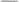 Содержание образовательного процесса в ДОУ определяется образовательной программой дошкольного образования, разработанной самостоятельно в соответствии с федеральным государственным образовательным стандартом дошкольного образования и с учётом особенностей психофизического развития детей. Учреждение реализует основную общеобразовательную программу дошкольного образования, составленную на основе содержания примерной образовательной программы «От рождения до школы» под редакцией Н. Е. Веракса.Календарный учебный график, учебный план, расписание непрерывной непосредственно-образовательной деятельности разработаны в соответствии нормативно — правовыми документами: Законом Российской Федерации «Об образовании», ФГОС ДО, Уставом Учреждения, требованиями СанПиН и основной образовательной программы ДОУОрганизация образовательного процесса определяется особенностями развития детей и основными принципами построения образовательной работы в детском саду общеразвивающего вида.Приоритетным направлением образовательной деятельности ДОУ является здоровьесбережение дошкольников, которое представлено следующей парциальной программой «Здоровье» В. Г. Алямовская.Приоритетное направление реализуется во второй половине дня.Также в ДОУ представлены актуальные направления воспитания и развития ребенка дошкольного возраста, которые реализуются через следующие парциальные программы:. «Основы безопасности детей дошкольного возраста». Н.Н. Авдеева, О.Л. Князева, Р.Б. Стеркина; «Программа художественного воспитания, обучения и развития детей от 2-ух до 7-ми лет «Цветные ладошки» И.А. Лыкова;К указанным программам за 2019 год были обновлены методические пособия, приобретены рабочие тетради, наглядно-дидактические пособия, что позволило значительно повысить качество организации образовательного процесса, разнообразить образовательную деятельность детей.Выбор данных направлений связан с актуальным запросом контингента детей посещающих МАДОУ № 9.Учебный календарный график состоит из двух периодов: образовательный период и летний оздоровительный период.Образовательный период осуществляется с 2 сентября текущего года по 30 мая текущего года. Количество полных недель на реализацию основной общеобразовательной программы дошкольного учреждения в группах с 3 до 7 лет составляет 36 недель.Качество и продолжительность непосредственно образовательной деятельности соответствует СанПиН. Организация непосредственно образовательной деятельности осуществлялась в следующих направлениях:образовательная деятельность в процессе организации различных видов детской деятельности (игровой, коммуникативной, трудовой, познавательно-исследовательской, продуктивной, музыкально-художественной, чтения);образовательная деятельность, осуществляемая в ходе режимных моментов;самостоятельная деятельность детей; взаимодействие с семьями детей по реализации основной общеобразовательной программы.Для каждого из выше перечисленных направлений организации образовательного процесса были подобраны адекватные возрасту формы работы с детьми. Выбор форм работы с детьми осуществлялся педагогами самостоятельно с учетом возрастных особенностей воспитанников, опираясь на собственный опыт и творческий подход, рекомендации заместителя заведующего по ВМР.Планируя непосредственно образовательную деятельность, воспитатели согласовывали содержание разных разделов программы, добиваясь интеграции, взаимосвязи образовательных областей и видов деятельности.Система оценки качества реализации образовательной деятельности в ДОУ обеспечивает участие всех участников образовательных отношений и в то же время выполняет свою основную задачу обеспечивать развитие системы дошкольного образования в соответствии с принципами и требованиями ФРОС ДО.В ДОУ предусмотрены следующие уровни системы оценки качества:- диагностика развития ребенка, используемая как профессиональный инструмент педагога с целью получения обратной связи от собственных педагогических действий и планирования дальнейшей индивидуальной работы с детьми; - внутренняя оценка, самообследование ДОУ;- внешняя оценка Организации, в том числе независимая профессиональная и общественная оценка.Система оценивания качества образовательной деятельности осуществляется средствами педагогической диагностики и мониторинга образовательной деятельности.Мониторинг качества реализации программы в ДОУ осуществляется на основе анализа достижения детьми планируемых результатов. Диагностическое обследование проводится во всех возрастных группах при помощи карт, что позволяет дать полную оценку деятельности педагога и скорректировать его деятельность по организации образовательного процесса.Анализ показателей карт развития ребенка показал, что по всем направлениям во всех возрастных группах есть положительная динамика развития ребенка.По результатам выполнения программы – 100%, программа реализована в полном объеме.По результатам итогового мониторинга освоения воспитанниками образовательной программы: высокий и средний уровень освоения программы показали 92 человек8 % воспитанников не смогли на должном уровне освоить образовательную программу. В результате анализа было выявлено, что это, как правило, часто болеющие дети, вновь поступившие дети.Диаграмма № 1. Уровень освоения образовательной программы.72 % сформированы представления, уровень освоения образовательной программы высокий;20 % сформированы частично, уровень освоения образовательной программы средний;8 % в стадии формирования, уровень освоения образовательной программы низкий.Анализ качества кадрового обеспечения образовательного процессаДетский сад укомплектован кадрами более чем на 100 %. Кадровый потенциал педагогов на хорошем уровне, есть возможности для творческой работы коллектива. Педагоги ДОУ перспективные специалисты, их отличает индивидуальность в работе, доброжелательность, инициативность, демократичность в общении с воспитанниками и родителями (законными представителями), открытость. В работе с педагогами использовались различные формы работы: педагогические советы, методические объединения, смотры-конкурсы и т.д. На данный момент ДОУ укомплектовано педагогами, объединенными целями и задачами, есть  благоприятный психологический климат.Оценка деятельности ДОУ семьями воспитанниковВнешняя оценка деятельности ДОУ проводилась через изучение уровня удовлетворенности качеством образовательной деятельности родителями (законными представителями) посредством анкетирования.Общее количество респондентов, принявших участие в мониторинге   130 участниковУдовлетворены ли Вы созданными в детском саду условиями, обеспечивающими безопасность Вашего ребенка?Удовлетворены ли Вы материально-техническим обеспечением детского сада?Созданы ли в детском саду  условия для сохранения здоровья детей? В какой степени Вы знакомы с образовательной программой  детского сада, который посещает Ваш ребенок?По результатам анкетирования родителей в МАДОУ № 9  установлено, что удовлетворенность родителей качеством образовательных услуг ДОУ составила 90 %.Данный анализ позволяет выявить проблемы в работе ДОУ и определить пути развития, а также формы эффективного взаимодействия с семьями воспитанников. Наиболее эффективные формы работы: совместная организация итоговых мероприятий к тематическим неделям, организация традиционных семейных посиделок, праздник «Новый год», Масленица, посвященный Дню матери и 8 марта, тематические родительские собрания в форме деловых игр и игр КВН, выставки-ярмарки «Щедрая осень», «Пасхальная неделя», участие в конкурсах «Новогодняя игрушка» и др.В результате организованной работы по воспитательно-образовательной деятельности в ДОУ была выстроена плодотворная и эффективная работа между всеми участниками образовательного процесса. Эффективность деятельности подтверждается не только результатами аналитических справок, но и профессиональной активностью педагогов, творческой активностью детей, семей воспитанников, о чем свидетельствуют активное участие в конкурсах различного уровня, семинарах, вебинарах, публикациях.Таким образом, в результате правильно построенного образовательного процесса, созданных условий и знания технологий дошкольное учреждение получает высокие результаты своей деятельности. Анализ работы по охране жизни и здоровья детей Физического развития детей. С целью совершенствования взаимодействия коллектива дошкольного учреждения в вопросах эффективного решения задач физического воспитания и оздоровления дошкольников, поиска оптимальных форм работы была разработана система физкультурно-оздоровительных мероприятий, согласно которой работа осуществлялась в нескольких направлениях. С детьми организовывались физкультурные занятия, утренняя гимнастика, подвижные игры, физкультминутки и игровые физкультурные паузы между образовательной деятельностью, экскурсии. С педагогами ДОУ проводились мероприятия по формированию представлений о здоровом образе жизни, организации рациональной  двигательной активности детей, созданию  условий для реализации оздоровительных режимов. С родителями  была организована совместная работа по укреплению здоровья детей. С этой целью проводились разнообразные мероприятия: оформление информационных стендов в группах,  организация родительских собраний, физкультурный досуг совместно с родителями , консультации, семинары-практикумы, общие родительские собрания и другие мероприятия.Работа в детском саду по физкультурно-оздоровительному направлению строиться на основе результатов диагностического обследования, с учетом индивидуальных особенностей, состояния здоровья каждого ребенка, анализа заболеваемости и посещаемости детей ДОУ. Инструктором по физической культуре проводилось обследование физического развития детей дошкольного возраста. Следует отметить положительную динамику показателей физической подготовленности..Осуществляется многоплановая работа по проведению профилактических мероприятий: используются естественные и искусственные факторы закаливания, витаминотерапия, различные формы организации двигательной активности (физкультурные занятия, гимнастики, подвижные игры на воздухе), организуются спортивные праздники, дни и недели здоровья.Большое значение на благополучие детей оказывает психологический микроклимат в ДОУ, который включает в себя щадящий режим в период адаптации, гармоничные отношения между детьми и сотрудниками.Питание  также является одним из важнейших факторов, определяющих здоровье детей, способствует профилактике заболеваний, повышению работоспособности и успеваемости, физическому и умственному развитию, создает условия для адаптации подрастающего поколения к окружающей среде. Калорийность в течение года соответствовала норме, благодаря сбалансированному питанию в соответствии с действующими нормами.На физическое развитие детей, их устойчивость к заболеваниям большое влияние оказывает выполнение натуральных норм питания, а также доведение этих норм до каждого ребенка. В течение года ведется контроль за организацией питания на группах, в том числе по вопросу доведения норм. В группах педагоги выполняют все требования к организации питания: организуют общение с детьми по поводу вкусовых качеств и пользы блюд; создают комфортную обстановку во время приема пищи; обеспечивают соответствующие санитарно-гигиенические условия; не допускают большого количества пищевых отходов.Анализ материально-технической базы ДОУСостояние материально технической базы ДОУ соответствует требованиям современного уровня образования, требованиям техники безопасности, санитарно— гигиеническим нормам, физиологии детей, принципам функционального комфорта.В ДОУ имеется библиотека методической и художественной литературы для детей (хрестоматии для чтения, сказки, стихи, рассказы отечественных и зарубежных писателей), научно-популярная литература (атласы, энциклопедии и т.д.), аудио-видео материалы, репродукции картин, иллюстративный материал, дидактические пособия, демонстрационный и раздаточный материал.Также имеется методическая литература по направлениям развития: социально-личностное, физкультурно-оздоровительное, познавательно-речевое, художественно-эстетическое в соответствие ФГОС ДО; научно-методическая литература, теория и методика организации деятельности дошкольников, специальная психология, дошкольная педагогика и психология, словари.В фонде периодической литературы ДОУ есть подписные издания для педагогов: «Справочник старшего воспитателя ДОУ», «Справочник педагога-психолога», «Дошкольное воспитание», «Все для детского сада».ДОУ обеспечено современной информационной связью: выход в Интернет, электронная почта, функционирует сайт ДОУ.Анализ системы управления дошкольным учреждениемУправление 	ДОУ 	осуществляется	в	соответствии	с	 главой 3 Федерального закона РФ «Об автономных учреждениях» от 03.11.2006 № 174-ФЗ, Федеральным законом РФ «Об образовании в Российской Федерации» от 29.12.2012 № 273-ФЗ с учётом особенностей, установленных настоящим Уставом.В ДОУ разработан пакет документов, регламентирующих деятельность: Устав ДОУ, локальные акты, договоры с родителями, педагогами, обслуживающим персоналом, должностные инструкции. Имеющаяся структура системы управления соответствует Уставу ДОУ и функциональным задачам ДОУ.Учредителем МАДОУ № 9 является Управление образования администрации города Хабаровска. Управление детским садом осуществляется в соответствии с законодательством Российской Федерации и Уставом ДОУ, и строится на принципах единоначалия и самоуправления.  Органами управления Учреждения являются:высший орган управления Учредитель;исполнительный орган — единоличный заведующий;органы самоуправления.Формами самоуправления в ДОУ являются: Собрание трудового коллектива, Педагогический совет ДОУ, Наблюдательный совет.Важным в системе управления ДОУ является создание механизма, обеспечивающего включение всех участников педагогического процесса в управление. Управленческая деятельность по своему характеру является деятельностью исследовательской и строится на основе отбора и анализа педагогической и управленческой информации.
Управление Учреждением строится на принципах единоначалия и самоуправления, обеспечивающих государственно — общественный характер управления Учреждением.Анализ работы управленческой деятельности показал, что были созданы необходимые условия для достижения положительных результатов. Годовой план представлял собой целостную программу, направленную на реализацию годовых задач, целей ДОУ. Администрация создала благоприятный климат в коллективе, старалась осуществлять работу по формированию положительной мотивации к более эффективной деятельности. В целом можно отметить, что организационная структура ДОУ создана:  совещания при заведующей проводятся ежемесячно; еженедельно проводятся планерки; нормативная база по результатам ежегодной проверки отвечает всем требованиям – обновлена документация в соответствии с ФГОС, разработана Программа развития ДОУ; ДОУ работает в соответствии с уставом, на основании лицензии на образовательную деятельность.Система контроля, внутренняя система оценки качества образованияЦель контроля: оптимизация и координация работы всех структурных подразделений ДОУ для обеспечения качества образовательного процесса. В ДОУ используются эффективные формы контроля:различные	виды	мониторинга:	управленческий,	медицинский, педагогический; контроль состояния здоровья детей; социологические исследования семей.Контроль в ДОУ начинается с руководителя, проходит через все структурные подразделения и направлен на следующие объекты: охрана и укрепление здоровья воспитанников; воспитательно-образовательный процесс; кадры, аттестация педагогов, повышение квалификации; взаимодействие с социальными партнерами, работа консультативного пункта; административно-хозяйственная и финансовая деятельность; питание детей; безопасность и охрана труда работников и жизни воспитанников.Вопросы контроля рассматриваются на общих собраниях трудового коллектива, педагогических советах.Мероприятия по контролю в МАДОУ № 9 проводились на основе годового плана работы. Был определен инструментарий (анкетирование, наблюдение, анализ, диагностика, беседа и др.), составлена циклограмма оперативного контроля, в которой на учебный год запланированы объекты контроля периодичность, ответственные, выход информации. Между административной группой и специалистами были распределены должностные и функциональные обязанности по организации и проведению контроля.В 2019 году использовались следующие формы контроля: оперативный, фронтальный, тематический, итоговый, предупредительный, сравнительный. Были разработаны диагностические карты—схемы по организации контроля, что помогло выстроить систему, в которой соблюдались принципы: планомерность; обоснованность; теоретическая и методическая подготовленность. Объектами контроля явились:Охрана труда, охрана жизни и здоровья детей.Воспитательно - образовательный процесс в ДОУ (формирование основ безопасной жизнедеятельности и здорового образа жизни, работа узких специалистов, художественно-эстетическое направление).З. Методическая работа (повышение	квалификационного уровня педагогов, самообразование педагогов, распространение педагогического опыта).Организация питания в ДОУ.Оздоровительная работа.Выполнение санитарно - эпидемического режима.Соблюдение правил внутреннего трудового распорядка дня.В результате осуществляемого контроля серьезных нарушений выявлено не было, все предложения, и рекомендации по устранению недостатков своевременно выполнялись.Эффективность управления в ДОУ обеспечивает оптимальное сочетание традиционных технологий и современных тенденций.ПОКАЗАТЕЛИ  ДЕЯТЕЛЬНОСТИ Муниципального автономного дошкольного образовательного учреждение города Хабаровска «Детского сада №9»Заведующий                                                                                     О. П. ЧепелеваРассмотрен на Общем собрании Протокол № 2 от 18.01.2020Утверждаю Заведующий МАДОУ №9О. П. Чепелева№ группыВозраст детейКоличество детей4-ая группа, вторая младшая3-4 лет342-ая группа, вторая младшая3-4 лет361-ая группа, средняя4-5 года303-ая группа, старшая5-6 лет36 Итого136Количество респондентовв целом удовлетворен96удовлетворен частично32не удовлетворен2Количество респондентовв целом удовлетворен84удовлетворен частично39не удовлетворен7Количество респондентовда, здоровье детей является приоритетом в работе детского сада82санитарные нормы соблюдаются, но не более того47условия пребывания в детском саду ухудшают здоровье детей1Количество респондентовзнаком хорошо76имею общее представление49не знаком5N п/пПоказателиЕдиница измерения1.Образовательная деятельность1.1Общая численность воспитанников, осваивающих образовательную программу дошкольного образования, в том числе:136 человек1.1.1В режиме полного дня (8 - 12 часов)   136 человек1.1.2В режиме кратковременного пребывания (3 - 5 часов)0 человек1.1.3В семейной дошкольной группе0 человек1.1.4В форме семейного образования с психолого-педагогическим сопровождением на базе дошкольной образовательной организации 0 человек1.2Общая численность воспитанников в возрасте до 3 лет0 человек1.3Общая численность воспитанников в возрасте от 3 до 8 лет136 человек1.4Численность/удельный вес численности воспитанников в общей численности воспитанников, получающих услуги присмотра и ухода:1.4.1В режиме полного дня (8 - 12 часов)136 человек1.4.2В режиме продленного дня (12 - 14 часов)0 человек1.4.3В режиме круглосуточного пребывания0 человек1.5Численность/удельный вес численности воспитанников с ограниченными возможностями здоровья в общей численности воспитанников, получающих услуги:1.5.1По коррекции недостатков в физическом и (или) психическом развитии0 человек1.5.2По освоению образовательной программы дошкольного образования0 человек1.5.3По присмотру и уходу0 человек/0%1.6Средний показатель пропущенных дней при посещении дошкольной образовательной организации по болезни на одного воспитанника2,2 день1.7Общая численность педагогических работников, в том числе:10 человек1.7.1Численность/удельный вес численности педагогических работников, имеющих высшее образование5 человек/ 50%1.7.2Численность/удельный вес численности педагогических работников, имеющих высшее образование педагогической направленности (профиля)5 человек/ 50%1.7.3Численность/удельный вес численности педагогических работников, имеющих среднее профессиональное образование5 человек/ 50%1.7.4Численность/удельный вес численности педагогических работников, имеющих среднее профессиональное образование педагогической направленности (профиля)5 человек/ 50%1.8Численность/удельный вес численности педагогических работников, которым по результатам аттестации присвоена квалификационная категория, в общей численности педагогических работников, в том числе:2 человек/20%1.8.1Высшая0 человек/%1.8.2Первая2человек/20%1.9Численность/удельный вес численности педагогических работников в общей численности педагогических работников, педагогический стаж работы которых составляет:1.9.1До 5 лет3 человек/ 33,3 %1.9.2Свыше 30 лет1 человек/ 11,1%1.10Численность/удельный вес численности педагогических работников в общей численности педагогических работников в возрасте до 30 лет0 человек/  %1.11Численность/удельный вес численности педагогических работников в общей численности педагогических работников в возрасте от 55 лет0человек/%1.12Численность/удельный вес численности педагогических и административно-хозяйственных работников, прошедших за последние 5 лет повышение квалификации/профессиональную переподготовку по профилю педагогической деятельности или иной осуществляемой в образовательной организации деятельности, в общей численности педагогических и административно-хозяйственных работников10 человек/100%1.13Численность/удельный вес численности педагогических и административно-хозяйственных работников, прошедших повышение квалификации по применению в образовательном процессе федеральных государственных образовательных стандартов в общей численности педагогических и административно-хозяйственных работников10 человек/100%1.14Соотношение "педагогический работник/воспитанник" в дошкольной образовательной организации1/19,51.15Наличие в образовательной организации следующих педагогических работников:1.15.1Музыкального руководителяда1.15.2Инструктора по физической культуреда1.15.3Учителя-логопеданет1.15.4Логопеданет1.15.5Учителя-дефектологанет1.15.6Педагога-психологанет2.Инфраструктура2.1Общая площадь помещений, в которых осуществляется образовательная деятельность, в расчете на одного воспитанника2 кв. м2.2Площадь помещений для организации дополнительных видов деятельности воспитанников65,8 кв. м2.3Наличие физкультурного заланет2.4Наличие музыкального залада2.5Наличие прогулочных площадок, обеспечивающих физическую активность и разнообразную игровую деятельность воспитанников на прогулкеда